Pasen voorbereiden 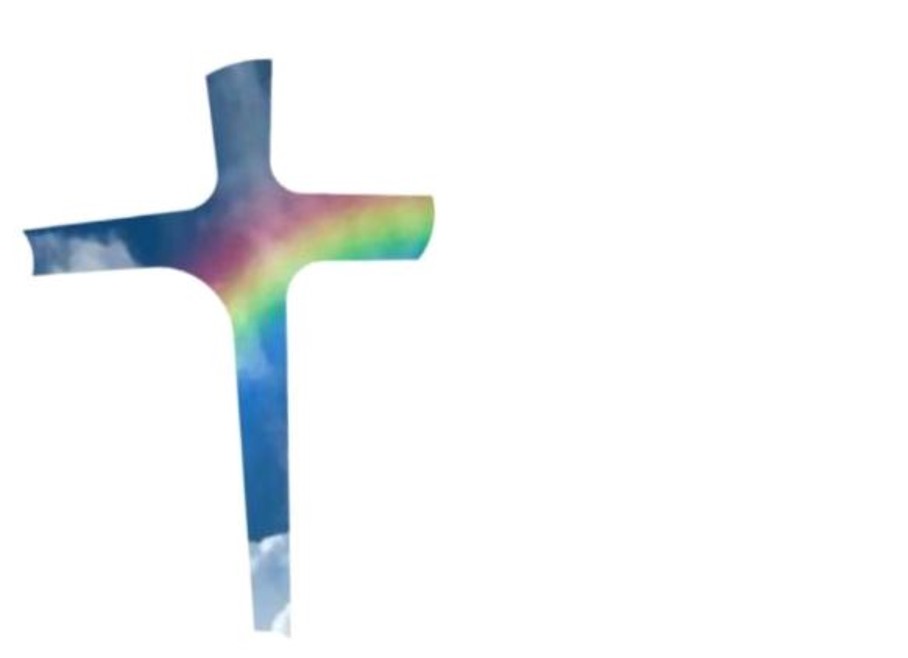 (leg 15 tot 20 april 19:30 tot 20:15 in je agenda vast!)Stille weekStille week was in Jeruzalem verre van stil. Geruchten over die Messiasfiguur hielden elke Jeruzalemmer en elke Paschatoerist in de bomvolle stad bezig. De Joodse leiders zaten hopeloos klem en waren tot het uiterste gespannen. De Romeinse overheersers gunden elk overwonnen volk zijn eigen godsdienst en zijn eigen leiders, zolang die de rust maar wisten te bewaren en de belasting werd opgebracht. Als de massa in opstand zou komen… Stille week zal in 2019 in Den Haag ook niet stil worden. We hebben zo onze besognes, onze drukte of veel te pijnlijke rust, en als we even verder kijken dan ons kleine leventje weten we dat de situatie op heel veel plaatsen minstens zo explosief is als 2000 jaar geleden in Jeruzalem. Wat gaat God doen met ons en met de wereld? Hoe werkt het in Zijn plan? Kunnen we Hem volgen?Vespers: inkeer en bezinningWe willen dit jaar stilte zoeken en aansluiten bij een kerkelijke traditie van minstens 1800 jaar door een week lang elke avond de vespers te bidden. Een ruim half uur van rust, luisteren, overwegen, kan helpen onze gedachten te richten op de kern van ons geloof: het bijzondere werk van Jezus Christus voor ons. Inkeer en bezinning staan centraal. Daarnaast helpt het de aanbidding gaande te houden, zoals de kerk dat altijd heeft gedaan. Een vesper is een getijdengebed, één van de vaste gebedsmomenten op de dag. Het woord betekent niet veel meer dan: bidden tegen het eind van de middag. Bij een vesper hoort van oudsher een gebed in de vorm van een gezongen of gesproken psalm, meerdere bijbellezingen, gebeden en een enkel lied. Het steunpunt liturgie van de GKV heeft hiertoe ook dit jaar een mooie Vesperserie ontwikkeld, met als thema Een nieuw begin: door het water. Hoe werkt het?Elke avond van maandag 15 tot en met zaterdag 20 april komen we om half acht (stipt) bij elkaar in de kerk en beginnen in stilte, om het stof in onze hersenen te laten neerdalen. Een voorlezer leidt ons door het vesper. In de gelezen psalmen en gebeden komt soms een hardop uitgesproken antwoord door de gemeente voor, dat dan op de beamer te lezen valt. We zingen een paar liederen, met een sobere begeleiding. Er zijn momenten van stilte, die wel een paar minuten kunnen duren. De samenstellers van de vespers verwoorden het zo: “Er is geen aankondiging van de onderdelen, geen uitleg, geen uitbundigheid. Alles wat overbodig is, is onnodig. Verstilling en verdieping zijn de kernwoorden. (…). Stilte is een wezenlijk onderdeel. Stilte biedt ruimte aan overdenking, aan inkeer en gebed, en aan ontmoeting – ‘Bij God alleen verstilt mijn ziel’. “Ik kan niet elke avond naar de kerk komenEn dat moet ook niet. Het is mooi als je die week geen avondactiviteiten hoeft te plannen en/of er een betrouwbare oppas voor je kinderen is en je fit genoeg bent om te komen. Laten we als gemeente de kerkelijke activiteiten ook één week opschorten ten gunste van verstilling en inkeer. Dat zal ons sowieso goed doen. Als je toch keuzes moet maken, weet dan het volgende: Op maandag, dinsdag, woensdag en op Stille Zaterdag is er een ‘gewone Vesper’ . Op Witte Donderdag vieren we ook samen het Avondmaal. Op Goede Vrijdaglezen we het hele lijdensevangelie uit Marcus steeds afgewisseld met aansluitende psalmen en gezangen (De Marcuspassie). Net als voorgaande jaren zal de kerk dan ook speciaal verlicht zijn.  De hele vastenperiode wordt op zondag afgesloten met een uitbundige Paasdienst.

Heb je nog vragen of opmerkingen neem gerust contact met ons op

Erica Geelhoed
Jasper Klapwijk
Janneke Wubs